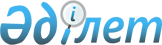 "Қазақстан Республикасындағы кеден ісі туралы" Қазақстан Республикасының 2010 жылғы 30 маусымдағы Кодексімен көзделген өтініштер нысанын бекіту туралы
					
			Күшін жойған
			
			
		
					Қазақстан Республикасы Қаржы министрінің 2015 жылғы 15 желтоқсандағы № 659 бұйрығы. Қазақстан Республикасының Әділет министрлігінде 2015 жылы 29 желтоқсанда № 12629 болып тіркелді. Күші жойылды - Қазақстан Республикасы Қаржы министрінің 2018 жылғы 30 қаңтардағы № 87 бұйрығымен
      Ескерту. Күші жойылды – ҚР Қаржы министрінің 30.01.2018 № 87 (алғашқы ресми жарияланған күнінен кейін күнтізбелік он күн өткен соң қолданысқа енгізіледі) бұйрығымен.
      "Қазақстан Республикасындағы кеден ісі туралы" Қазақстан Республикасы Кодексінің 27, 35, 41, 48, 55, 63, 80, 84, 91, 135, 152, 261, 439-баптарына сәйкес БҰЙЫРАМЫН:
      1. Қоса беріліп отырған өтініштер нысанын бекіту:
      1) осы бұйрықтың 1-қосымшасына сәйкес кеден өкілдерінің тізіліміне енгізу туралы;
      2) осы бұйрықтың 2-қосымшасына сәйкес кедендік тасымалдаушылар тізіліміне енгізу туралы;
      3) осы бұйрықтың 3-қосымшасына сәйкес уақытша сақтау қоймалары иелерінің тізіліміне енгізу туралы; 
      4) осы бұйрықтың 4-қосымшасына сәйкес кеден қоймалары иелерінің тізіліміне енгізу туралы; 
      5) осы бұйрықтың 5-қосымшасына сәйкес бажсыз сауда дүкендері иелерінің тізіліміне енгізу туралы;
      6) осы бұйрықтың 6-қосымшасына сәйкес уәкілетті экономикалық оператор мәртебесін беру туралы; 
      7) осы бұйрықтың 7-қосымшасына сәйкес тауарлар жіктелімі бойынша алдын ала шешімдер қабылдау туралы;
      8) осы бұйрықтың 8-қосымшасына сәйкес тауарды құрастырылмаған немесе жиналмаған түрде, оның ішінде белгілі бір уақыт кезеңі ішінде әртүрлі партиялармен әкелу көзделген жинақталмаған немесе аяқталмаған түрде жіктеу туралы шешімді беру туралы; 
      9) осы бұйрықтың 9-қосымшасына сәйкес преференциалдық және преференциалдық емес режимдерді қолдану кезінде тауар шығарылған елді айқындауға қатысты алдын ала шешімдер қабылдау туралы;
      10) осы бұйрықтың 10-қосымшасына сәйкес кедендік баждарды төлеу мерзімін кейінге қалдыруды немесе бөліп-бөліп төлеуді ұсыну туралы;
      11) осы бұйрықтың 11-қосымшасына сәйкес кедендік баждардың, салықтардың төленуін қамтамасыз етуді тіркеу туралы;
      12) осы бұйрықтың 12-қосымшасына сәйкес жекеменшік тауарларды сақтау қоймалары иелерінің тізіліміне енгізу туралы;
      13) осы бұйрықтың 13-қосымшасына сәйкес зияткерлік меншік обьектілерінің құқығын қорғау туралы.
      2. Қазақстан Республикасы Қаржы министрлігінің Мемлекеттік кірістер комитеті (Д.Е. Ерғожин) заңнамада белгіленген тәртіпте:
      1) осы бұйрықтың Қазақстан Республикасы Әділет министрлігінде мемлекеттік тіркелуін;
      2) осы бұйрық мемлекеттік тіркелуден өткеннен кейін оны күнтізбелік он күн ішінде мерзiмдi баспа басылымдарында және "Әділет" құқықтық-ақпараттық жүйесіне ресми жариялануға жіберілуін;
      3) осы бұйрықтың Қазақстан Республикасы Қаржы министрлігінің ресми интернет-ресурсында орналастырылуын қамтамасыз етсін.
      3. Осы бұйрық алғашқы ресми жарияланған күнінен кейін күнтізбелік он күн өткен соң қолданысқа енгізіледі.
      Нысан
      ____________________________________
      заңды тұлғаның толық атауы     
      ____________________________________
      заңды мекен-жайы          
      ____________________________________
      нақты мекен-жайы          
      ____________________________________
      БСН                 
      ____________________________________
      электрондық мекен-жайы, телефоны  
      ____________________________________
      мемлекеттік кірістер органың атауы  Өтініш
      Сізден "Қазақстан Республикасындағы кеден ісі туралы" Қазақстан
      Республикасы 2010 жылғы 30 маусымдағы Кодексінің 27-бабына сәйкес
      кеден өкілдерінің тізіліміне енгізуді сұраймыз.
      Біздің иелігімізде:
      Банктерде ашылған шоттар туралы мәліметтер___________________________
      ____________________________________________________________________;
      кеден өкілі ретінде өз қызметін солар арқылы жүзеге асыруды жоспарлап
      отырған оқшауланған құрылымдық бөлімшелерінің тізбесі және орналасқан
      жері туралы мәліметтер_______________________________________________
      ____________________________________________________________________;
      штатында кедендік декларациялау жөніндегі мамандар туралы
      мәліметтер___________________________________________________________
      ____________________________________________________________________;
      кедендік баждардың, салықтардың төленуін қамтамасыз ету туралы
      мәліметтер
      _____________________________________________________________________
      ____________________________________________________________________;
      кедендік декларациялау жөніндегі мамандардың біліктілік аттестаттары
      туралы мәліметтер____________________________________________________
      ____________________________________________________________________;
      өтініш берушінің азаматтық-құқықтық жауапкершілігін сақтандыру шарты
      (шарттары) туралы мәліметтер_________________________________________
      ____________________________________________________________________;
      тек қана "Кеден өкілдерінің тізіліміне енгізу" мемлекеттік
      көрсетілетін қызметті көрсету щеңберінде ақпараттық жүйелерде заңмен
      қорғалатын құпиядан тұратын мәліметтерді пайдалануға келісім_________
      ____________________________________________________________________.
      Осы өтінішке мынадай құжаттарды қоса беріп отырмыз:
      1) Кедендік декларациялау жөніндегі мамандарды жұмысқа қабылдау
      туралы бұйрықтар не олармен жасалған еңбек шарттары__________________
      ____________________________________________________________________;
      2) "Қазақстан Республикасындағы кеден ісі туралы" Қазақстан
      Республикасы Кодексінің 16-тарауына сәйкес кедендік баждардың,
      салықтардың төленуін қамтамасыз етуді растайтын құжаттар;____________
      ____________________________________________________________________;
      3) азаматтық-құқықтық жауапкершілікті сақтандыру шарты_________
      ____________________________________________________________________.
      Берген күні:____________________
      Өтініш берушінің тегі және аты-жөні____________________________
      Қолы____________
      Нысан
      ____________________________________
      заңды тұлғаның толық атауы     
      ____________________________________
      заңды мекен-жайы          
      ____________________________________
      нақты мекен-жайы          
      ____________________________________
      БСН                 
      ____________________________________
      электрондық мекен-жайы, телефоны  
      ____________________________________
      мемлекеттік кірістер органының атауы Өтініш
      Сізден "Қазақстан Республикасындағы кеден ісі туралы" Қазақстан
      Республикасы 2010 жылғы 30 маусымдағы Кодексінің 35-бабына сәйкес
      кедендік тасымалдаушылар тізіліміне енгізуді сұраймыз.
      Біздің иелігімізде:
      Банктерде ашылған шоттар туралы мәліметтер___________________________
      ____________________________________________________________________;
      жүктерді тасымалдау жөніндегі қызметті жүзеге асыру мерзімі туралы
      мәліметтер___________________________________________________________
      ____________________________________________________________________;
      кедендік баждардың, салықтардың төленуін қамтамасыз ету туралы
      мәліметтер __________________________________________________________
      ____________________________________________________________________;
      егер жүктерді тасымалдау жөніндегі қызмет Қазақстан Республикасының
      заңнамасына сәйкес рұқсат ету құжатының болуын талап етсе, аталған
      құжаттың болуы туралы мәліметтер_____________________________________
      ____________________________________________________________________;
      кедендік тасымалдаушы ретінде қызметті жүзеге асыру кезінде
      пайдаланылуы көзделетін иелігіндегі халықаралық тасымалдаудың көлік
      құралдары, оның ішінде кедендік пломбалары және мөрлері бар
      тауарларды тасымалдау үшін жарамды көлік құралдары туралы (жалпы
      саны, техникалық сипаттамалары) мәліметтер___________________________
      ____________________________________________________________________;
      әрбір көлік құралында кеден органына сигнал беру арқылы аталған көлік
      құралының тұрған жерін анықтауға мүмкіндік беретін техникалық
      жабдықтың бар екендігі туралы мәліметтер_____________________________
      ____________________________________________________________________;
      тек қана "Кедендік тасымалдаушылар тізіліміне енгізу" мемлекеттік
      көрсетілетін қызметті көрсету щеңберінде ақпараттық жүйелерде заңмен
      қорғалатын құпиядан тұратын мәліметтерді пайдалануға келісім_________
      ____________________________________________________________________.
      Осы өтінішке мынадай құжаттарды қоса беріп отырмыз:
      1) "Қазақстан Республикасындағы кеден ісі туралы" Қазақстан
      Республикасы Кодексінің 16-тарауына сәйкес кедендік баждардың,
      салықтардың төленуін қамтамасыз етуді растайтын құжаттар_____________
      ____________________________________________________________________;
      2) кедендік тасымалдаушы ретінде қызметті жүзеге асыру кезінде
      пайдаланылуы көзделетін халықаралық тасымалдаудың көлік құралдарына
      иелік ету құқығын растайтын құжаттардың нотариат куәландырған
      көшірмелері__________________________________________________________
      ____________________________________________________________________;
      3) халықаралық тасымалдаудың көлік құралдарын кедендік
      пломбалары және мөрлері бар тауарларды тасымалдауға жіберу туралы
      куәліктері___________________________________________________________
      ____________________________________________________________________;
      4) егер, қызметтің мұндай түрі көрсетілген құжаттың болуын
      талап етсе, жүктерді тасымалдау жөніндегі қызметті жүзеге асыруға
      арналған рұқсат ету құжаттары туралы мәліметтер______________________
      ____________________________________________________________________;
      5) қызмет аймағына тұлға тіркелген кеден ісі саласындағы
      уәкілетті орган аумақтық бөлімшесінің мынадай шарттарға (тауарларды
      тасымалдау үшін пайдаланылатын көлік құралдарының, оның ішінде
      кедендік пломбалары және мөрлері бар тауарларды тасымалдау үшін
      жарамды көлік құралдарының меншігінде, шаруашылық жүргізуінде,
      оралымды басқаруында, жалға алынған болуы; әрбір көлік құралында
      кеден органына сигнал беру арқылы аталған көлік құралының тұрған
      жерін анықтауға мүмкіндік беретін техникалық жабдықтың болуы)
      сәйкестігіне қорытындысы____________________________________________
      ____________________________________________________________________.
      Берген күні:____________________
      Өтініш берушінің тегі және аты-жөні____________________________
      Қолы____________
      Нысан
      ____________________________________
      заңды тұлғаның толық атауы     
      ____________________________________
      заңды мекен-жайы          
      ____________________________________
      нақты мекен-жайы          
      ____________________________________
      БСН                 
      ____________________________________
      электрондық мекен-жайы, телефоны  
      ____________________________________
      мемлекеттік кірістер органының атауы Өтініш
      Сізден "Қазақстан Республикасындағы кеден ісі туралы" Қазақстан
      Республикасы 2010 жылғы 30 маусымдағы Кодексінің 41-бабына сәйкес
      уақытша сақтау қоймалары иелерінің тізіліміне енгізуді сұраймыз.
      Біздің иелігімізде:
      Банктерде ашылған шоттар туралы мәліметтер___________________________
      ____________________________________________________________________;
      өтініш берушінің иелігіндегі және уақытша сақтау қоймасы ретінде
      пайдалануға арналған үй-жайлар және (немесе) ашық алаңдар туралы,
      олардың тұрған жері, жайластырылуы, жабдықталуы және
      материалдық-техникалық жарақтануы туралы мәліметтер__________________
      ____________________________________________________________________;
      өтініш берушінің азаматтық-құқықтық жауапкершілігін сақтандыру шарты
      (шарттары) туралы мәліметтер ________________________________________
      ____________________________________________________________________;
      қажетті тиеу-түсіру тетіктерінің және арнайы техниканың, сондай-ақ
      орналастырылатын тауарлар мен көлік құралдарының сипатына сәйкес
      сертификатталған таразы жабдығының, ал арнаулы сақтау орнына газ
      орналастырылатын жағдайда тиiстi есептеу аспаптарының болуы туралы
      мәліметтер___________________________________________________________
      ____________________________________________________________________;
      тек қана "Уақытша сақтау қоймалары иелерінің тізіліміне енгізу"
      мемлекеттік көрсетілетін қызметті көрсету щеңберінде ақпараттық
      жүйелерде заңмен қорғалатын құпиядан тұратын мәліметтерді пайдалануға
      келісім______________________________________________________________
      ____________________________________________________________________.
      Берген күні:____________________
      Өтініш берушінің тегі және аты-жөні_____________________
      Қолы____________
      Нысан
      ____________________________________
      заңды тұлғаның толық атауы     
      ____________________________________
      заңды мекен-жайы          
      ____________________________________
      нақты мекен-жайы          
      ____________________________________
      БСН                 
      ____________________________________
      электрондық мекен-жайы, телефоны  
      ____________________________________
      мемлекеттік кірістер органының атауы Өтініш
      Сізден "Қазақстан Республикасындағы кеден ісі туралы" Қазақстан
      Республикасы 2010 жылғы 30 маусымдағы Кодексінің 48-бабына сәйкес
      кеден қоймалары иелерінің тізіліміне енгізуді сұраймыз.
      Біздің иелігімізде:
      Банктерде ашылған шоттар туралы мәліметтер___________________________
      ____________________________________________________________________;
      кеден қоймасының типі туралы мәліметтер______________________________
      ____________________________________________________________________;
      өтініш берушінің иелігіндегі және кеден қоймасы ретінде пайдалануға
      арналған үй-жайлар және (немесе) ашық алаңдар туралы, олардың тұрған
      жері, жайластырылуы, жабдықталуы және материалдық-техникалық
      жарақтануы туралы мәліметтер_________________________________________
      ____________________________________________________________________;
      өтініш берушінің азаматтық-құқықтық жауапкершілігін сақтандыру шарты
      (шарттары) туралы мәліметтер_________________________________________
      ____________________________________________________________________;
      қажетті тиеу-түсіру механизмдерінің және арнаулы техниканың,
      сондай-ақ орналастырылатын тауарлар мен көлік құралдарының сипатына
      сәйкес сертификатталған таразы жабдығының, ал арнаулы сақтау орнына
      газ орналастырылатын жағдайда тиісті есептеу аспаптарының бар
      екендігі туралы мәліметтер___________________________________________
      ____________________________________________________________________;
      тек қана "Кеден қоймалары иелерінің тізіліміне енгізу" мемлекеттік
      көрсетілетін қызметті көрсету щеңберінде ақпараттық жүйелерде заңмен
      қорғалатын құпиядан тұратын мәліметтерді пайдалануға келісім_________
      ____________________________________________________________________.
      Берген күні:____________________
      Өтініш берушінің тегі және аты-жөні___________________
      Қолы____________
      Нысан
      ____________________________________
      заңды тұлғаның толық атауы     
      ____________________________________
      заңды мекен-жайы          
      ____________________________________
      нақты мекен-жайы          
      ____________________________________
      БСН                 
      ____________________________________
      электрондық мекен-жайы, телефоны  
      ____________________________________
      мемлекеттік кірістер органының атауы Өтініш
      Сізден "Қазақстан Республикасындағы кеден ісі туралы" Қазақстан
      Республикасы 2010 жылғы 30 маусымдағы Кодексінің 55-бабына сәйкес
      бажсыз сауда дүкендері иелерінің тізіліміне енгізуді сұраймыз.
      Біздің иелігімізде:
      Банктерде ашылған шоттар туралы мәліметтер___________________________
      ____________________________________________________________________;
      иелігіндегі және бажсыз сауда дүкені ретінде пайдалануға арналған
      үй-жайлар туралы, олардың тұрған жері, жайластырылуы туралы
      мәліметтер___________________________________________________________
      ___________________________________________________________________;
      егер бөлшек саудаға арналған тіркеу немесе рұқсат құжаттарын алу
      міндеті Қазақстан Республикасының заңнамасында көзделсе, ол
      құжаттардың болуы туралы мәліметтер__________________________________
      ____________________________________________________________________;
      тек қана "Бажсыз сауда дүкендері иелерінің тізіліміне енгізу"
      мемлекеттік көрсетілетін қызметті көрсету щеңберінде ақпараттық
      жүйелерде заңмен қорғалатын құпиядан тұратын мәліметтерді пайдалануға
      келісім______________________________________________________________
      ____________________________________________________________________.
      Берген күні:____________________
      Өтініш берушінің тегі және аты-жөні________________________
      Қолы____________
      Нысан
      ____________________________________
      заңды тұлғаның толық атауы     
      ____________________________________
      заңды мекен-жайы          
      ____________________________________
      нақты мекен-жайы          
      ____________________________________
      БСН                 
      ____________________________________
      электрондық мекен-жайы, телефоны  
      ____________________________________
      мемлекеттік кірістер органының атауы Өтініш
      Сізден "Қазақстан Республикасындағы кеден ісі туралы" Қазақстан
      Республикасы 2010 жылғы 30 маусымдағы Кодексінің 63-бабына сәйкес
      уәкілетті экономикалық операторлар тізіліміне енгізілгені туралы
      куәлік беруіңізді сұраймыз.
      Біздің иелігімізде:
      Кедендік баждардың, салықтардың төленуін бас қамтамасыз ету туралы
      ақпарат______________________________________________________________
      ____________________________________________________________________;
      кеден органына өтініш жасаған күнге дейін үш жыл бойы сыртқы
      экономикалық қызметті жүзеге асыру туралы ақпарат____________________
      ____________________________________________________________________;
      кеден органына өтініш жасалған күнге Қазақстан Республикасының кеден
      заңнамасына сәйкес кедендік төлемдер мен салықтар бойынша берешектің
      бары/жоғы туралы ақпарат_____________________________________________
      ____________________________________________________________________;
      кеден органына өтініш жасалған күнге Қазақстан Республикасының салық
      заңнамасына сәйкес берешектің (бересінің) бары/жоғы туралы
      ақпарат______________________________________________________________
      ____________________________________________________________________;
      кеден органына өтініш жасалған күнге өтініш берушінің,
      құрылтайшылардың, акциялардың бақылау пакеті бар акционерлердің 1997
      жылғы 16 шілдедегі Қазақстан Республикасы Қылмыстық кодексінің 209,
      214 және 250-баптарына, сондай-ақ 2014 жылғы 3 шілдедегі Қазақстан
      Республикасы Қылмыстық кодексінің 234, 236 және 286-баптарына сәйкес
      жойылмаған сотталғандығы фактілерінің болмауы бары/жоғы туралы
      ақпарат______________________________________________________________
      ____________________________________________________________________;
      кеден органына өтініш жасалған күнге өтініш берушінің бір жыл ішінде
      2001 жылғы 30 қаңтардағы Қазақстан Республикасы Әкімшілік құқық
      бұзушылық туралы кодексінің 404, 405, 409, 410, 411, 412, 413, 413-2,
      414, 415, 417, 417-1, 418, 421, 423, 424, 426 – 434, 438 және
      438-1-баптарына, сондай-ақ 2014 жылғы 5 шілдедегі Қазақстан
      Республикасы Әкімшілік құқық бұзушылық туралы кодексінің 527, 528,
      531 – 535, 537 – 545, 548 – 555 және 558-баптарына сәйкес әкімшілік
      жауаптылыққа тартылу фактілерінің бары/жоғы туралы ақпарат___________
      ____________________________________________________________________;
      кедендік операцияларды жасау кезінде кеден органдарына табыс етілген
      мәліметтерді шаруашылық операцияларын жүргізу туралы мәліметтермен
      салыстыруға мүмкіндік беретін, тауарларды есепке алудың
      автоматтандырылған жүйесінің болуы туралы ақпарат____________________
      ____________________________________________________________________;
      аудиторлық есеп және (немесе) аудиторлық есептердің бар болуы туралы
      ақпарат______________________________________________________________
      ___________________________________________________________________;
      өндірістік операциялар жүзеге асырылатын, меншік құқығындағы немесе
      шаруашылық жүргізу құқығындағы немесе жедел басқару немесе жалдау
      (қосалқы жалдау) құқығындағы не өзге заңды негіздегі үй-жайлардың,
      ашық алаңдардың және өзге аумақтардың болуы туралы ақпарат___________
      ____________________________________________________________________;
      электрондық шот-фактуралар ақпараттық жүйені қолдану келісім шарты
      (келісімінің) бар болуы туралы мәлімет_______________________________
      ____________________________________________________________________;
      тек қана "Уәкілетті экономикалық оператор мәртебесін беру"
      мемлекеттік көрсетілетін қызметті көрсету щеңберінде ақпараттық
      жүйелерде заңмен қорғалатын құпиядан тұратын мәліметтерді пайдалануға
      келісім______________________________________________________________
      ____________________________________________________________________.
      Осы өтінішке мынадай құжаттарды қоса беріп отырмыз:
      1) Уәкілетті экономикалық операторлар тізіліміне енгізілгені
      туралы куәлік алуға толтырылған сауалнаманы__________________________
      ____________________________________________________________________;
      2) кедендік баждар мен салықтардың төленуін бас қамтамасыз
      етуді растайтын мынадай құжаттардың бірін (кеден органының ақшаны
      уақытша орналастыру шотына ақша аудару туралы төлем құжатының
      көшірмесін; төлеуші мен кеден органы арасында жасалған мүліктік кепіл
      шартын және мүлік кепілінің нарықтық құнын бағалау туралы
      бағалаушының есебін) (қажеттісінің астын сызу);
      3) аудиторлық есеп_____________________________________________
      ____________________________________________________________________;
      4) өндірістік операциялар жүзеге асырылатын үй-жайларға, ашық
      алаңдарға және өзге де аумақтарға меншік құқығын немесе шаруашылық
      жүргізу құқығын немесе жедел басқару немесе жалдау (қосалқы жалдау)
      не өзге заңды негіздегі құқығын растайтын құжаттар___________________
      ____________________________________________________________________.
      Берген күні:____________________
      Өтініш берушінің тегі және аты-жөні____________________________
      Қолы____________
      Нысан
      ____________________________________
      жеке/заңды тұлға          
      ____________________________________
      заңды мекен-жайы          
      ____________________________________
      нақты мекен-жайы          
      ____________________________________
      БСН                 
      ____________________________________
      электрондық мекен-жайы, телефоны  
      ____________________________________
      мемлекеттік кірістер органының атауы Өтініш
      Сізден "Қазақстан Республикасындағы кеден ісі туралы" Қазақстан
      Республикасы 2010 жылғы 30 маусымдағы Кодексінің 80-бабына сәйкес
      сыныптау жөніндегі алдын ала шешімді қабылдауыңызды сұраймыз.
      Тауарларды сыныптау жөніндегі алдын ала шешімді қабылдау туралы
      өтініште тауарлардың толық коммерциялық атауы, фирмалық атауы,
      негізгі техникалық, коммерциялық сипаттамалары және тауарларды бірдей
      сыныптауға мүмкіндік беретін өзге де ақпарат_________________________
      ____________________________________________________________________.
      Осы өтінішке қоса беріледі:
      1) Тауардың және оның құрамдас бөліктерінің техникалық
      сипаттамасы, жұмыс істеу принципі мен функциялары, оның құрамдас
      бөліктері жасалған материалдардың сипаттамасы (болған кезде) ________
      парақта;
      2) тауардың арнаулы сипаттамасы (болған кезде)_________________
      ____________________________________________________________________;
      3) өндірушінің каталогтары (болған кезде) _____________________
      ____________________________________________________________________;
      4) фотосуреттері (болған кезде) _______________________________
      ____________________________________________________________________;
      5) жинақтау сызбалары (болған кезде)___________________________
      ____________________________________________________________________;
      6) схемалары (болған кезде)____________________________________
      ____________________________________________________________________;
      7) жөнелтуші елдің кедендік декларациясы (болған кезде)________
      ____________________________________________________________________;
      8) тәуелсіз сарапшы ұйымдардың қорытындылары, анықтамалары
      (болған кезде)_______________________________________________________
      ____________________________________________________________________;
      9) алдын ала шешім қабылдау үшін төлем төленгені туралы төлем
      құжатының көшірмесі_________________________________________________
      ____________________________________________________________________.
      Берген күні:____________________
      Өтініш берушінің тегі және аты-жөні________________________
      Қолы____________
      Нысан
      ____________________________________
      заңды тұлғаның толық атауы     
      ____________________________________
      заңды мекен-жайы          
      ____________________________________
      нақты мекен-жайы          
      ____________________________________
      БСН                 
      ____________________________________
      электрондық мекен-жайы, телефоны  
      ____________________________________
      мемлекеттік кірістер органының атауы Өтініш
      Сізден "Қазақстан Республикасындағы кеден ісі туралы" Қазақстан
      Республикасы 2010 жылғы 30 маусымдағы Кодексінің 84-бабына сәйкес
      белгілі бір уақыт кезеңі ішінде әртүрлі партиямен әкелу көзделген,
      құрастырылмаған немесе бөлшектелген түрдегі, оның ішінде
      жинақталмаған немесе аяқталмаған түрдегі тауарды сыныптау туралы
      шешімді қабылдауыңызды сұраймыз.
      Тауардың атауы_______________________________________________________
      ____________________________________________________________________;
      тауар орналастырылатын кедендік рәсім________________________________
      ____________________________________________________________________;
      тауарды декларациялау жүзеге асырылатын мемлекеттік кірістер
      органының атауы______________________________________________________
      ____________________________________________________________________;
      нотариат куәландырған сыртқы сауда шарты (келісімшарты)______________
      ____________________________________________________________________;
      тауар туралы мәлімет (тауардың құрамдас бөліктерінің арнайы
      тiзбесі)_____________________________________________________________
      ____________________________________________________________________;
      тауарды жеткізу мерзімі туралы мәлімет_______________________________
      ____________________________________________________________________.
      Осы өтінішке қоса беріледі:
      Жұмыс істеу принципі мен функцияларын көрсете отырып, тауардың
      және оның құрамдас бөліктерінің техникалық сипаттамасы, монтаждау
      немесе жинау тәсілдерінің сипаттамасы, тауар және оның құрамдас
      бөліктері жасалған материалдардың сипаттамасы, жинақтау сызбалары,
      схемалары, мүмкін болса тауардың фотосуреттері, өндірушілердің
      каталогтары, бейне материалдар, тауардың егжей-тегжейлі ерекшелігі
      (болған кезде)_______________________________________________________
      ____________________________________________________________________.
      Берген күні:____________________
      Өтініш берушінің тегі және аты-жөні______________________
      Қолы____________
      Нысан
      ____________________________________
      жеке/заңды тұлға          
      ____________________________________
      заңды мекен-жайы          
      ____________________________________
      нақты мекен-жайы          
      ____________________________________
      БСН                 
      ____________________________________
      электрондық мекен-жайы, телефоны  
      ____________________________________
      мемлекеттік кірістер органының атауы Өтініш
      Сізден "Қазақстан Республикасындағы кеден ісі туралы" Қазақстан
      Республикасы 2010 жылғы 30 маусымдағы Кодексінің 91-бабына сәйкес
      преференциалдық және преференциялдық емес режимдерді қолдану кезінде
      тауардың шығарылған елін айқындауға алдынала шешім қабылдауыңызды
      сұраймыз.
      Тауардың атауы______________________________________________________;
      өтінімде көрсетілетін тауарларды шығарушы ел_________________________
      ____________________________________________________________________;
      сыртқы экономикалық қызметінің тауар наменклатурасының
      коды________________________________________________________________.
      Осы өтінішке қоса беріледі:
      1) Тауар жасалған материалдар туралы мәлімет___________________
      ____________________________________________________________________;
      2) ораудың сипаттамасы (болған кезде)__________________________
      ____________________________________________________________________;
      3) коммерциялық нысанасы және басқа да қосымша ақпараттар
      (болған кезде)_______________________________________________________
      ____________________________________________________________________;
      4) тауарды жасаудың технологиялық процесінің сипаттамасы
      (болған кезде)_______________________________________________________
      ____________________________________________________________________;
      5) сыртқы экономикалық қызмет туралы мәліметтер (болған
      кезде)_______________________________________________________________
      ____________________________________________________________________;
      6) тауарға ілеспе құжаттар; кеден зертханасы кеден сарапшысының
      қорытындысы не тауардың тәуелсіз сараптамасын жүзеге асыратын
      аккредиттелген сынақ зертханасының тауарды зерттеу нәтижелері туралы
      акт (анықтама)_______________________________________________________
      ____________________________________________________________________;
      7) тауардың шығуы туралы сертификат (болған кезде)_____________
      ____________________________________________________________________;
      8) фотосуреттері, суреттері____________________________________
      ____________________________________________________________________;
      9) сызбалары, технологиялық кестелері (болған кезде)___________
      ____________________________________________________________________;
      10) осы тауар толықтай шығарылған немесе тауардың шыққан елі
      аумағында жеткілікті түрде қайта өңделгенің куәландыратын басқа да
      құжаттар (болған кезде)______________________________________________
      ____________________________________________________________________;
      11) тауарлардың сынамалары мен үлгілері (болған кезде)_________
      ____________________________________________________________________;
      12) алдын ала шешім қабылдау үшін төлем төлегендігі туралы
      төлем құжатының көшірмесі____________________________________________
      ____________________________________________________________________.
      Берген күні:____________________
      Өтініш берушінің тегі және аты-жөні____________________________
      Қолы____________
      Нысан
      ____________________________________
      жеке/заңды тұлға          
      ____________________________________
      заңды мекен-жайы          
      ____________________________________
      нақты мекен-жайы          
      ____________________________________
      БСН                 
      ____________________________________
      электрондық мекен-жайы, телефоны  
      ____________________________________
      мемлекеттік кірістер органының атауы Өтініш
      Сізден "Қазақстан Республикасындағы кеден ісі туралы" Қазақстан
      Республикасы 2010 жылғы 30 маусымдағы Кодексінің 135-бабына сәйкес
      кедендік баждарды төлеу мерзімін кейінге қалдыруды/бөліп-бөліп
      төлеуді ұсыну туралы шешім беруіңізді сұраймыз (қажеттісінің астын
      сызу).
      Біздің иелігімізде:
      Тауарлардың атауы туралы мәліметтер__________________________________
      ____________________________________________________________________;
      сыртқы сауда шартының (халықаралық шарттың) деректемелері туралы
      мәліметтер___________________________________________________________
      ____________________________________________________________________;
      мерзімін кейінге қалдыруды/бөліп-бөліп төлеуді ұсыну негіздемесі
      туралы мәліметтер____________________________________________________
      ____________________________________________________________________;
      мерзімін кейінге қалдыру/бөліп-бөліп төлеу сұралып отырған кедендік
      баждардың сомасы_____________________________________________________
      ____________________________________________________________________;
      кейінге қалдыру/бөліп-бөліп төлеу сұралған мерзім____________________
      ____________________________________________________________________;
      бөліп-бөліп төлеу сұралатын кедендік баждардың сомасын кезең-кезеңмен
      төлеу кестесі________________________________________________________
      ____________________________________________________________________;
      кедендік баждарды, салықтарды төлеу бойынша берешегі бар, не болмаса
      өтініш берушіге қатысты банкроттық рәсімі қозғалған немесе кеден
      заңнамасын бұзушылықтармен байланысты қылмыс белгілері бойынша
      қылмыстық іс қозғалғаны туралы мәліметтер____________________________
      ____________________________________________________________________;
      кедендік баждардың төленуін мынадай тәсілмен қамтамасыз
      етеміз_______________________________________________________________
      ___________________________________________________________________;
      кедендік баждардың төленуін қамтамасыз етуді растайтын құжат_________
      ____________________________________________________________________;
      кедендік баждардың төленуін қамтамасыз ету сомасы____________________
      ____________________________________________________________________.
      Осы өтінішке мерзімін кейінге қалдыруды/бөліп-бөліп төлеуге
      рұқсат беру негізділігін растайтын (Қазақстан Республикасы Қаржы
      министрінің "Кедендік баждарды төлеу мерзімін кейінге қалдыруды
      немесе бөліп төлеуді ұсыну туралы шешім қабылдау үшін қажетті
      құжаттардың тізбесін бекіту туралы" 2015 жылғы 2 шілдедегі № 398
      бұйрығында көзделген) құжаттарды қоса беріп отырмыз:_________________
      ____________________________________________________________________.
      Берген күні:____________________
      Өтініш берушінің тегі және аты-жөні____________________________
      Қолы____________
      Нысан
      ____________________________________
      жеке/заңды тұлға          
      ____________________________________
      заңды мекен-жайы          
      ____________________________________
      нақты мекен-жайы          
      ____________________________________
      БСН                 
      ____________________________________
      электрондық мекен-жайы, телефоны  
      ____________________________________
      мемлекеттік кірістер органының атауы Өтініш
      Сізден "Қазақстан Республикасындағы кеден ісі туралы" Қазақстан
      Республикасы 2010 жылғы 30 маусымдағы Кодексінің 152-бабына сәйкес
      кедендік баждардың, салықтардың төленуін қамтамасыз етуге тіркеу
      жүргізуді сұраймыз.
      Біздің иелігімізде:
      Кеден одағының кедендік шекарасын болжамды кесіп өту орнында
      орналасқан мемлекеттік кірістер органының атауы (мұндай ақпарат бар
      болған жағдайда) туралы мәліметтер___________________________________
      ____________________________________________________________________;
      кедендік баждардың, салықтардың төленуін қамтамасыз ету тәсілі_______
      ____________________________________________________________________;
      аталған қамтамасыз ету кедендік баждардың, салықтардың төленуін бас
      қамтамасыз ету болып табылатыны туралы ақпарат_______________________
      ____________________________________________________________________;
      кедендік операция түрі______________________________________________;
      кедендік операциясы бойынша міндеттемені орындау мерзімі_____________
      ____________________________________________________________________;
      төлем тапсырмасының, банк кепілдігінің, мүлік кепілі шартының,
      кепілгерлік шартының, сақтандыру шартының нөмірі мен берілген күні
      (қажеттісінің астын сызу);
      кедендік баждардың, салықтардың төленуін қамтамасыз ету
      сомасы______________________________________________________________;
      инвойстың, келісім шарттың (болған кезде) т.б. нөмiрі мен күні_______
      ____________________________________________________________________;
      кедендік баждардың, салықтардың төленуін қамтамасыз етуге кепілдік
      беруші болып табылатын тұлға туралы ақпарат (банк, кепілгер, кепіл
      беруші, сақтандыру ұйымы) (қажеттісінің астын сызу);
      кепіл беруші таңдаған кедендік баждарды, салықтарды төлеуді
      қамтамасыз ету тәсілі_______________________________________________;
      кепіл беруші ұсынған төлем тапсырмасының, банк кепілдігінің,
      мүлік кепілі шартының, кепілгерлік шартының, сақтандыру шартының
      нөмірі мен берілген күні (қажеттісінің астын сызу);
      банк кепілдігінің, мүлік кепілі шартының, кепілгерлік шартының,
      сақтандыру шартының қолданылу мерзімі (қажеттісінің астын сызу).
      Осы өтінішке қоса беріледі:
      таңдалған төлеуді қамтамасыз ету тәсіліне байланысты:
      1) Кеден органының ақшаны уақытша орналастыру шотына ақшаның
      аударылғаны туралы төлем құжатының көшірмесі;
      2) төлеуші мен кеден органы арасында жасалған мүліктік кепіл
      шартын және бағалаушының кепілдегі мүліктің нарықтық құнын бағалау
      туралы есебі;
      3) кепілгер банк пен төлеуші арасында жасалған банк кепілдемесі
      шарты және банк кепілдігі;
      4) кепілгерлік шарты;
      5) сақтандыру шарты.
      Берген күні:____________________
      Өтініш берушінің тегі және аты-жөні____________________________
      Қолы___________
      Нысан
      ____________________________________
      заңды тұлғаның толық атауы     
      ____________________________________
      заңды мекен-жайы          
      ____________________________________
      нақты мекен-жайы          
      ____________________________________
      БСН                 
      ____________________________________
      электрондық мекен-жайы, телефоны  
      ____________________________________
      мемлекеттік кірістер органының атауы Өтініш
      Сізден "Қазақстан Республикасындағы кеден ісі туралы" Қазақстан
      Республикасы 2010 жылғы 30 маусымдағы Кодексінің 261-бабына сәйкес өз
      тауарларын сақтау қоймалары иелерінің тізіліміне енгізуді сұраймыз.
      Біздің иелігімізде:
      Меншігінде, шаруашылық жүргізуінде, жедел басқаруында немесе
      жалдауында үй-жайлар және (немесе) ашық алаңдар болу туралы
      мәлімет______________________________________________________________
      ____________________________________________________________________;
      қажетті тиеу-түсіру механизмдері және арнаулы техникасы болуға,
      сондай-ақ орналастырылатын тауарлар мен көлік құралдарының сипатына
      сәйкес келетін сертификатталған таразы жабдығы, ал арнаулы сақтау
      орнына газ орналастырылатын жағдайда тиісті есепке алу аспаптарының
      болуы туралы мәлімет_________________________________________________
      ____________________________________________________________________;
      аумақтарының, жапсарлас тиеу-түсіру алаңдарының болуы туралы
      мәлімет______________________________________________________________
      ____________________________________________________________________;
      техникалық жарамды кіреберіс жолдар, сондай-ақ тауарларды тексеріп
      қарауға арналған орындар, оның ішінде электр жарығымен
      жарақтандырылған жабық алаңдар болуы туралы мәлімет__________________
      ____________________________________________________________________;
      жапсарлас тиеу-түсіру алаңдарын (бір немесе бірнеше қойма үй-жайлары
      және алаңдарды) қоса алғанда аумақтарының болуы туралы
      мәлімет______________________________________________________________
      ____________________________________________________________________;
      тек қана "Өз тауарларын сақтау қоймалары иелерінің тізіліміне енгізу"
      мемлекеттік көрсетілетін қызметті көрсету щеңберінде ақпараттық
      жүйелерде заңмен қорғалатын құпиядан тұратын мәліметтерді пайдалануға
      келісім______________________________________________________________
      ____________________________________________________________________.
      Берген күні:____________________
      Өтініш берушінің тегі және аты-жөні____________________________
      Қолы___________
      Нысан
      ____________________________________
      жеке/заңды тұлға          
      ____________________________________
      заңды мекен-жайы          
      ____________________________________
      нақты мекен-жайы          
      ____________________________________
      БСН                 
      ____________________________________
      электрондық мекен-жайы, телефоны  
      ____________________________________
      мемлекеттік кірістер органының атауы Өтініш
      Сізден "Қазақстан Республикасындағы кеден ісі туралы" Қазақстан
      Республикасы 2010 жылғы 30 маусымдағы Кодексінің 439-бабына сәйкес
      зияткерлік меншік объектілері құқығын қорғауыңызды сұраймыз.
      Біздің иелігімізде:
      1) Зияткерлік меншіктің тиісті объектілері туралы, құқық
      иеленушіге оның құқығын қорғауда кеден органдарының жәрдемі қажет
      болатын мерзім туралы ақпарат, оның ішінде электронды нысандағы
      ақпарат, сондай-ақ сыртқы экономикалық қызметінің бірыңғай тауар
      номенклатурасына сәйкес бірінші алты таңба деңгейінде тауарлар коды
      көрсетіле отырып, зияткерлік меншік объектілері бар тауарлардың
      сипаттамасы, кеден органдарына зияткерлік меншік құқықтары бұзылған
      тауарын анықтауға мүмкiндiк беретiн құқық иеленушінің тауарлар туралы
      егжей тегжейлі мәлімет;
      2) егер тауарлардың зияткерлік меншік құқығы бұзылған тауар
      болып табылмайтыны белгіленген жағдайларда, декларантқа және өзге
      адамдарға зиянының орнын толтыру, сондай-ақ олар зияткерлік меншік
      құқығы бұзылған тауар болып табылады деп болжанған зияткерлік меншік
      объектісі бар тауарларды шығаруды тоқтата тұруға байланысты туындауы
      мүмкін кеден органдарының шығындарын өтеу туралы өтініш берушінің
      міндеттемесі.
      Осы өтінішке мынадай құжаттарды қоса беріп отырмыз:
      зияткерлік меншік құқығының бар екендігін (түпнұсқалар не
      олардың нотариат куәландырған көшірмелері) және тиесілі екенін
      растайтын құжаттар (куәлік, лицензиялық шарт), құқық иеленушінің
      өзінің мүддесін білдіретін тұлғаға берген сенімхаты, өтініш берушінің
      басқа тұлғаларға келтірген зияны үшін азаматтық-құқықтық
      жауапкершілігін сақтандыру шарты;
      зияткерлік меншік құқығы бұзылған тауарлардың ерекше
      белгілерінің сипаттамасы;
      зияткерлік меншiк объектiсi бар тауарлардың үлгілері және
      зияткерлік меншік құқығы бұзылған тауарлар, оның ішінде олардың
      электрондық түрдегі бейнелері (болған кезде).
      Тек қана "Авторлық құқық пен сабақтас құқық, тауар таңбалары,
      қызмет көрсету таңбалары обьектілерін және тауарларды шығарған
      жерлердің атауларын зияткерлік меншік обьектілерінің кедендік
      тізіліміне енгізу" мемлекеттік көрсетілетін қызметті көрсету
      щеңберінде ақпараттық жүйелерде заңмен қорғалатын құпиядан тұратын
      мәліметтерді пайдалануға келісім_____________________________________
      ____________________________________________________________________.
      Берген күні:____________________
      Өтініш берушінің тегі және аты-жөні____________________________
      Қолы___________
					© 2012. Қазақстан Республикасы Әділет министрлігінің «Қазақстан Республикасының Заңнама және құқықтық ақпарат институты» ШЖҚ РМК
				
Қазақстан Республикасының
Қаржы министрі
Б.СұлтановҚазақстан Республикасы
Қаржы министрінің
2015 жылғы 15 желтоқсандағы
№ 659 бұйрығына 1-қосымшаҚазақстан Республикасы
Қаржы министрінің
2015 жылғы 15 желтоқсандағы
№ 659 бұйрығына 2-қосымшаҚазақстан Республикасы
Қаржы министрінің
2015 жылғы 15 желтоқсандағы
№ 659 бұйрығына 3-қосымшаҚазақстан Республикасы
Қаржы министрінің
2015 жылғы 15 желтоқсандағы
№ 659 бұйрығына 4-қосымшаҚазақстан Республикасы
Қаржы министрінің
2015 жылғы 15 желтоқсандағы
№ 659 бұйрығына 5-қосымшаҚазақстан Республикасы
Қаржы министрінің
2015 жылғы 15 желтоқсандағы
№ 659 бұйрығына 6-қосымшаҚазақстан Республикасы
Қаржы министрінің
2015 жылғы 15 желтоқсандағы
№ 659 бұйрығына 7-қосымшаҚазақстан Республикасы
Қаржы министрінің
2015 жылғы 15 желтоқсандағы
№ 659 бұйрығына 8-қосымшаҚазақстан Республикасы
Қаржы министрінің
2015 жылғы 15 желтоқсандағы
№ 659 бұйрығына 9-қосымшаҚазақстан Республикасы
Қаржы министрінің
2015 жылғы 15 желтоқсандағы
№ 659 бұйрығына 10-қосымшаҚазақстан Республикасы
Қаржы министрінің
2015 жылғы 15 желтоқсандағы
№ 659 бұйрығына 11-қосымшаҚазақстан Республикасы
Қаржы министрінің
2015 жылғы 15 желтоқсандағы
№ 659 бұйрығына 12-қосымшаҚазақстан Республикасы
Қаржы министрінің
2015 жылғы 15 желтоқсандағы
№ 659 бұйрығына 13-қосымша